УВЕДОМЛЕНИЕСобственнику (владельцу): не известен                                                                                         н             					     (фамилия, имя, отчество)транспортного средства марки     GEELY                                                                         1государственный регистрационный знак -  В985СХ21Управление административно-технического контроля администрации города Ульяновска_(наименование уполномоченного органа)извещает о том, что указанное транспортное средство, размещённое по адресу г. Ульяновск, улица Нахимова, дом № 23, имеет признаки брошенного, безхозяйного.В соответствии с Порядком выявления, эвакуации и хранения брошенных, бесхозяйных, разукомплектованных транспортных средств на территории муниципального образования «город Ульяновск», утвержденным постановлением администрации города Ульяновска от 19.06.2017 № 1505, в течение 10 дней с даты получения настоящего уведомления Вам надлежит своими силами и за свой счет эвакуировать (утилизировать) транспортное средство в случае прекращения его эксплуатации или переместить                                    в предназначенное для хранения транспортных средств место.В случае невыполнения данных требований в течение 10 дней со дня получения настоящего уведомления транспортное средство будет в принудительном порядке эвакуировано на специализированную стоянку.Телефон для справок 41-06-95, г. Ульяновск, ул. Спасская,д.4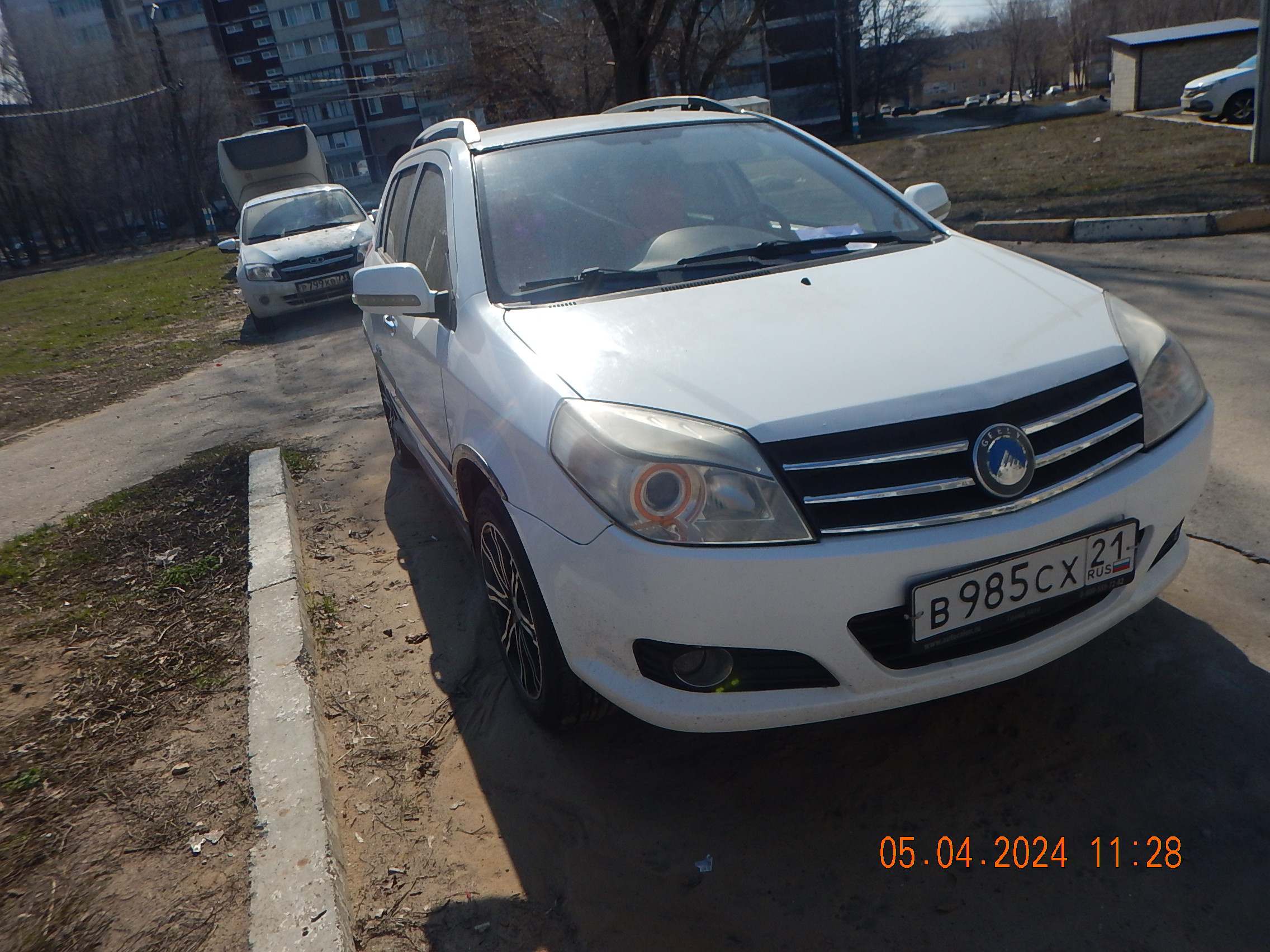 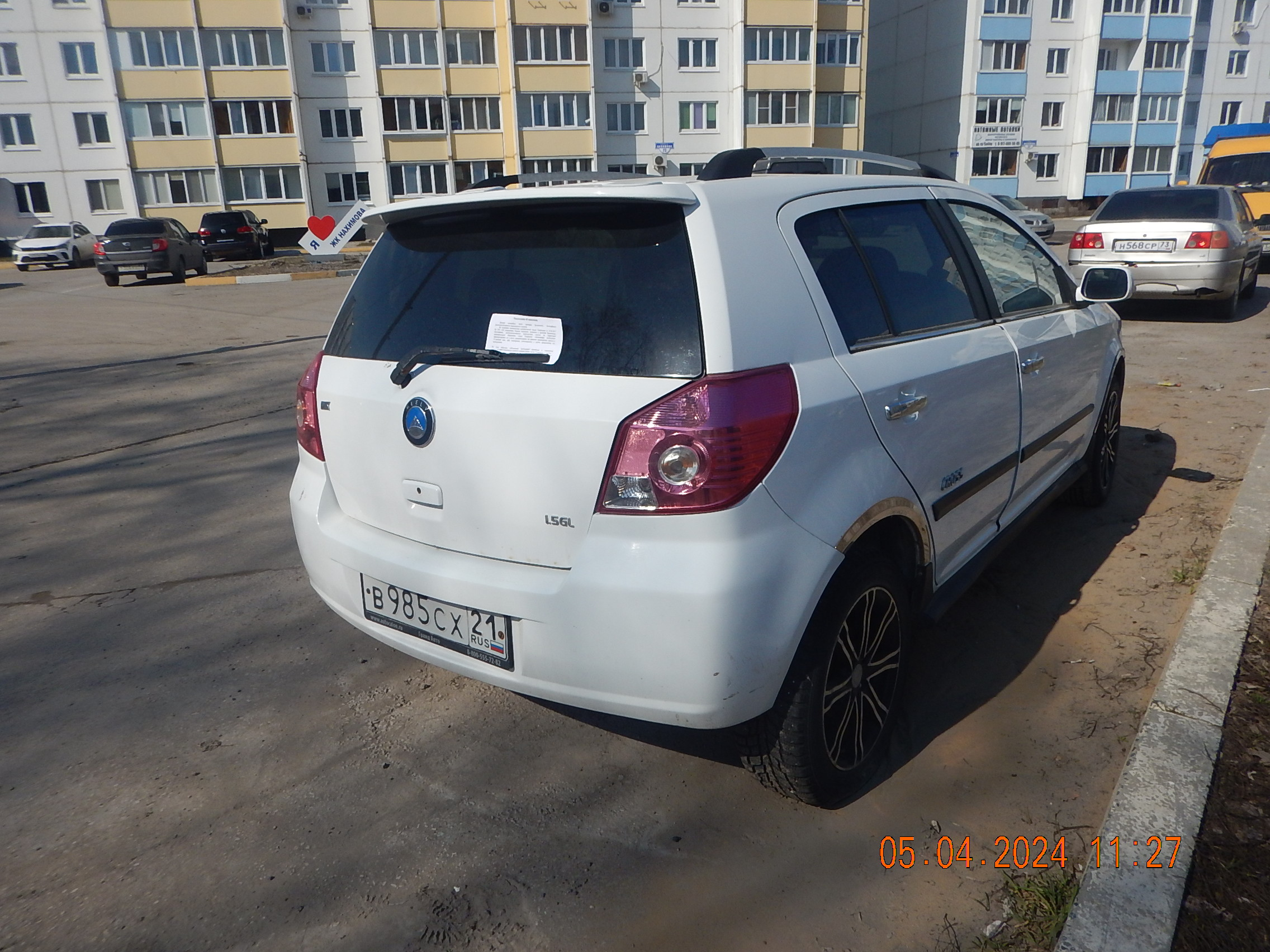 